Council Meeting of November 20, 2023	The second regular monthly meeting of the Mannington City Council, with Mayor Lora Michael presiding, was held Monday, November 20, 2023, at 7:00 p.m. at city hall.  Council members attending were Kris Bates, Anthony Fluharty, Tim Fluharty, Taylor Garrison and Robin Smith.	The meeting began with the Pledge of Allegiance.	The minutes of the previous meeting were approved in a motion by Bates.  Tim Fluharty seconded the motion and it carried.	There was no input from the visitors present.	In Old Business, the Great Pepperoni Roll Drop was the only item on the agenda.  Mayor Michael asked for a motion to grant a one-time permit to sell alcohol during the event on New Year’s Eve.  Smith made the motion to approve the permit to sell beer and wine during the Pepperoni Roll Drop on New Year’s Eve.  Bates seconded the motion and it carried.	Becky Williams, speaking on behalf of Mannington Main Street, said they would like the mayor and council to ride in the horse & buggy during this year’s Christmas parade.  The line up will be in the Gator Bowl parking lot at 5:30 p.m.  Williams gave a run-down of other events scheduled for December and said the focus is to get people into the downtown businesses.  	The first item of New Business was the employee stipend.  Michael said $500 was put in this year’s budget.  Bates made the motion to approve the $500 stipend.  Anthony Fluharty seconded the motion and all approved.	City Clerk Michele Fluharty asked for authorization to move money from the General Fund into a certificate of deposit since there is currently a surplus in that account.  The current rate for a 12-month certificate is 5%.  Anthony Fluharty made the motion to transfer $75,000 from the General Fund into a 12-month certificate of deposit.  Bates seconded the motion and it carried.	Mayor Michael reported that Code Enforcement Officer Christina Shreve recently became nationally certified in Floodplain Management when she attended training sessions sponsored by FEMA and WVFM earlier this month.  Smith asked for a copy of Shreve’s activity report and Michael said she would email everyone a copy.	The mayor distributed a list of potential properties to be included in the next phase of the REAP Grant Project.  	The outstanding bills were the final item on the agenda.  Tim Fluharty made the motion to pay the bills as listed.  Bates seconded the motion and it carried.	The city clerk reported that the quarterly Home Rule report was submitted this week, a Workers’ Comp audit has resulted in a refund of $1,912 and according to Region Six, the easement for the water tank has been acquired.  	Anthony Fluharty made the motion to adjourn.  Tim Fluharty seconded the motion and it carried.  The meeting adjourned at 7:20 p.m.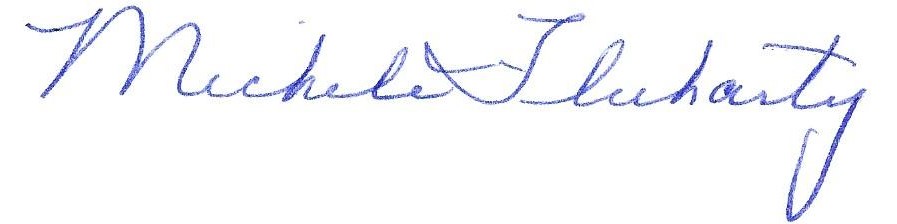 